                                 　　koushi223fworks@gmail.com３名ばな﷽﷽﷽﷽﷽﷽﷽﷽﷽﷽﷽                2021年11月の予定    f*works いけばな教室＆秘密基地日月火水水木木金土12 いけばな　3 いけばな　3４  ４  いけばな　５  　いけばな　６午前休アロマWS（予約不要）アロマWS（予約不要）①満席②13:00~③15:00〜11-12:30クオーレアート午後アロマWS11-12:30クオーレアート午後アロマWS①10:30~②満席③15:00〜①満席②13:00~③15:00~いけばな　７８９     10  10                       11                       11いけばな　12   13         ①10:30~②13:00~③15:00〜午前休アロマWS（予約不要）休休灯りの日灯りの日①10:30〜②13:00〜③15:00〜休　1415                     16いけばな　17　いけばな　17　                18                18いけばな　1920午前貸切午後いけばな③満席午前休アロマWS（予約不要）①10:30〜②13:00〜③15:00〜①10:30〜②13:00〜③15:00〜amアート講座14^15:30眼ヨガamアート講座14^15:30眼ヨガ①10:30〜②13:00〜③15:00〜休2122                    23いけばな　24いけばな　242525いけばな　26いけばな27テーブル茶道(満)いけばな②13:00〜③満席午前休休①10:30〜②13:00〜③15:00〜①10:30〜②13:00〜③15:00〜アロマWS（予約不要）アロマWS（予約不要）①10:30〜②13:00〜③15:00〜①満席②満席③15:00~いけばな　28①10:30〜②13:00〜③15:00〜                  29アロマWS（予約不要）                     30アロマWS（予約不要）
入会金5000円入会金5000円入会金5000円いけばな教室は1回1時間半程度。1名(1組3名)までの少人数・入替制①10時30分〜12時　②13時〜14時30分　③15時〜16時30分の中からご都合の良い時間枠にご予約ください。（2日前まで）いけばな教室は1回1時間半程度。1名(1組3名)までの少人数・入替制①10時30分〜12時　②13時〜14時30分　③15時〜16時30分の中からご都合の良い時間枠にご予約ください。（2日前まで）いけばな教室は1回1時間半程度。1名(1組3名)までの少人数・入替制①10時30分〜12時　②13時〜14時30分　③15時〜16時30分の中からご都合の良い時間枠にご予約ください。（2日前まで）いけばな教室は1回1時間半程度。1名(1組3名)までの少人数・入替制①10時30分〜12時　②13時〜14時30分　③15時〜16時30分の中からご都合の良い時間枠にご予約ください。（2日前まで）いけばな教室は1回1時間半程度。1名(1組3名)までの少人数・入替制①10時30分〜12時　②13時〜14時30分　③15時〜16時30分の中からご都合の良い時間枠にご予約ください。（2日前まで）草月流いけばな　（テキスト・自由花）月謝　月１:5000円　月２:9000円　月３:13000円日本産精油ワークショップ随時開催草月流いけばな　（テキスト・自由花）月謝　月１:5000円　月２:9000円　月３:13000円日本産精油ワークショップ随時開催草月流いけばな　（テキスト・自由花）月謝　月１:5000円　月２:9000円　月３:13000円日本産精油ワークショップ随時開催草月流いけばな　（テキスト・自由花）月謝　月１:5000円　月２:9000円　月３:13000円日本産精油ワークショップ随時開催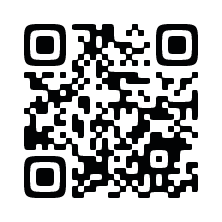 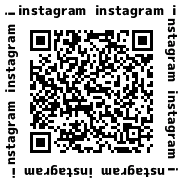 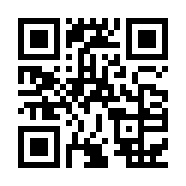 